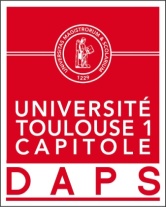                                  Damien BONDONSport de Haut niveau                                 Handball (arbitre)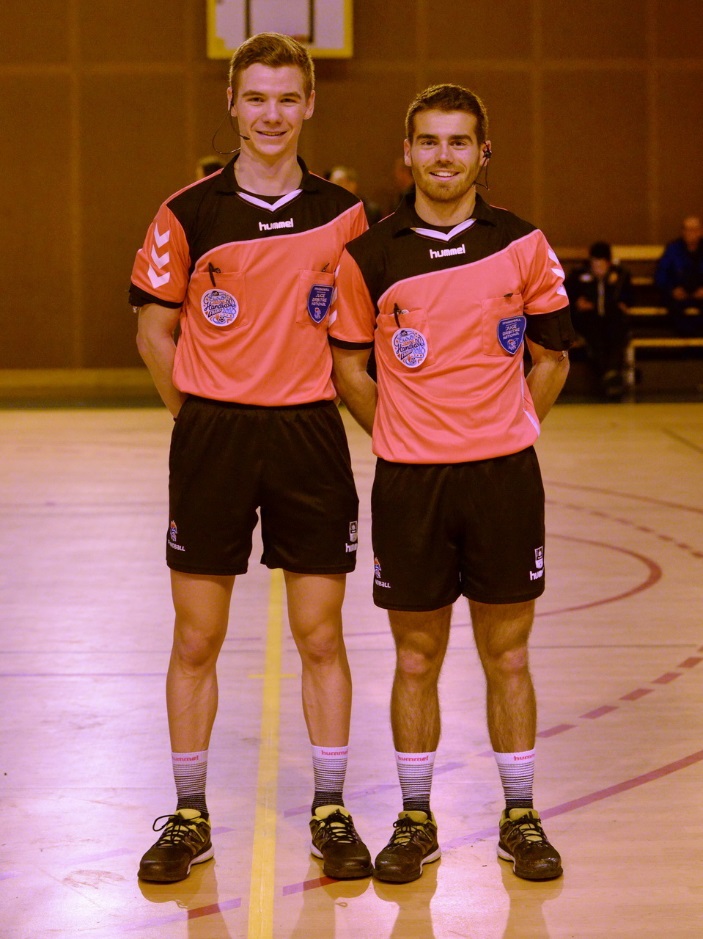 Formation : Droit Année d’étude : Licence 2 Montauban (82)Catégorie : sportif de bon niveau national (SBNN)Club de compétition CTA OccitanieNiveau : NationalPoste occupé : Arbitre